МУНИЦИПАЛЬНОЕ БЮДЖЕТНОЕ ОБЩЕОБРАЗОВАТЕЛЬНОЕ УЧРЕЖДЕНИЕ СРЕДНЯЯ ОБЩЕОБРАЗОВАТЕЛЬНАЯ ШКОЛА ИМЕНИ ГЕРОЯ СОВЕТСКОГО СОЮЗА СЕРГЕЯ ЯКОВЛЕВИЧА БАТЫШЕВА ст. НИКОЛАЕВСКОЙ ДИГОРСКОГО РАЙОНАДОПОЛНИТЕЛЬНАЯ ОБЩЕОБРАЗОВАТЕЛЬНАЯОБЩЕРАЗВИВАЮЩАЯ ПРОГРАММА«Инфознайка» Целевая группа: дети 11-13 классыСрок реализации: 2 годаПаспорт образовательной программы «Инфознайка»учителя информатики Ереминой О.В.Программа  курсаПояснительная запискаСовременному школьнику необходимо умение оперативно и качественно работать с информацией, привлекая для этого современные средства и методы. В школе над развитием таких умений занимаются на уроках информатики.  В базисном учебном плане  предусмотрено преподавание информатики в 3-4 классах, а затем начиная с 7-го класса. Проблемой является отсутствие связующего звена между курсом "Информатика и ИКТ " в начальной школе и  базовым  курсом  информатики, который   начинается  с  7  класса  (7  -  9  класс) этим связующим звеном и будет являться курс  «Инфознайка»  для 5-6  классов, который  является продолжением  пропедевтического  курса  информатики "Информатика  и ИКТ" (2 - 4 классы). Цель данной работы:  разработать  программу дополнительного образования по информатике   для 5-6 классов на основе методических комплектов  различных  авторов.развивать творческий подход к изучению информатики Актуальность: Общеобразовательные учреждения (школы, гимназии, лицеи), в последние годы все интенсивнее используются площадки для новых информационных технологий  во внеурочное время. В  связи  с  этим, фундаментальной проблемой современной системы образования является создание оптимального образовательного пространства, в котором все учащиеся достигли бы наивысшего уровня в развитии своих способностей. Подготовка подрастающего поколения к полноценной жизни в условиях информационного общества происходит в разных сферах образовательного пространства. Сегодня общее образование при всей вариативности учебных планов и программ ограничивает возможность познавательного выбора и выбора практической деятельности, а также не может уделять достаточного внимания созданию необходимой среды общения и развития обучающегося в условиях информатизации общества. Новые возможности для творческого развития ребенка, его самоопределения и самореализации; условия для формирования информационной культуры школьников могут иметь  занятия в рамках элективных курсов, что может повысить эффективность обучения, определить инновационные подходы к формам взаимодействия в процессе обучения и изменения содержания и характера деятельности обучающего и обучаемого. В возрасте  11-12 лет ребенок как правило увлекается рисованием и  поэтому  освоение приемов работы с графическим  редактором  Paint  дается ему легко и просто. Обучающиеся шестого класса уже должны уметь  формулировать свои мысли, высказывать их  в этом им помогут текстовые  редакторы. К обучающимся седьмого класса  предъявляются более высокие требования. Они должны  уметь готовить доклады, участвовать  в конференциях,  грамотно оформлять свои работы и уметь кратко излагать свои мысли. Исходя из выше сказанного, выбрана следующая структура курса, которая  состоит из  двух разделов:«Основы компьютерной графики» (1 год обучения, 34 часа).       2.      «Изучаем текстовые редакторы» (2 год обучения, 34 часа).В результате изучения первого раздела «Основы компьютерной графики» (1 год обучения) Обучающиеся должны знать: правила работы за компьютером;назначение главного меню;назначение и возможности графического редактора;понятие фрагмента  рисунка;понятие файла;точные способы построения геометрических фигур;понятие пикселя и пиктограммы;понятие конструирования;технологию конструирования из меню готовых  форм.Обучающиеся должны уметь:работать мышью;выбирать пункты меню;запускать программу и завершать работу с ней;настраивать панель Инструменты графического редактора Paint;создавать  простейшие рисунки с помощью инструментов;выделять и перемещать фрагмент рисунка;сохранять и открывать графические файлы;использовать при построении геометрических фигур клавишу shift;редактировать графический объект по пикселям;создавать меню типовых элементов мозаики;создавать и конструировать разнообразные графические объекты средствами графического редактора.В результате изучения   второго раздела  «Изучаем текстовые редакторы» (6 класс) Обучающиеся должны знать:основные объекты текстовых документов и их параметры;этапы создания и редактирования текстового документа;этапы форматирования текста;этапы  копирования, перемещения и удаления фрагментов текста через буфер обмена.Обучающиеся должны уметь:уметь применять  текстовый процессор для набора, редактирования и форматирования текстов, создания списков и таблиц; работать с конкретным  текстовым редактором;Обучающиеся должны знать:назначение  и функциональные  возможности PowerPoint;объекты и инструменты PowerPoint;технологии настройки PowerPoint;объекты, из которых состоит презентация;этапы создания презентации;технологию работы с каждым объектом презентации.Обучающиеся должны уметь:создавать слайд;изменять настройки слайда;создавать анимацию текста, изображения;представить творческий материал в виде презентации.Программа факультативного курса предусматривает проведение традиционных уроков, практических занятий, обобщающих уроков,  интегрированных уроков и др.     Особое место в овладении данным курсом отводится самостоятельной работе – создание  проектов  – как подведение итогов.Обязательным условием допуска ученика к выполнению итогового проекта является прохождение  контрольных тестов по каждому разделу.Мною  переработаны авторские материалы Л.Л. Босовой, Н.В. Макаровой, А.А. Дуванова., А.А. Симоновича.Содержание учебной программы «Основы компьютерной графики»1 год обучения  (34 часа – 1 час в неделю)Тема 1. Обучение работе на компьютереНазначение основных устройств компьютера. Правила работы за компьютером. Назначение объектов компьютерного рабочего стола. Понятие компьютерного меню. Освоение технологии работы с меню.Тема 2.  Освоение среды графического редактора PaintЧто такое компьютерная графика. Основные возможности графического редактора Paint по созданию графических объектов. Панель Палитра. Панель Инструменты. Настройка инструментов рисования. Создание рисунков с помощью инструментов. Тема 3. Редактирование рисунковПонятие фрагмента рисунка. Технология выделения и перемещения фрагмента рисунка. Сохранение рисунка на диске. Понятие файла. Открытие файла с рисунком.Тема 4. Точные построения графических объектовГеометрические инструменты. Использование клавиши shift при построении прямых, квадратов, окружностей. Редактирование графического  объекта  по пикселям. Понятие пиктограммы.Тема 5. Преобразование рисункаОтражения и повороты. Наклоны. Сжатия и растяжения рисунка.Тема 6. Конструирование из мозаикиПонятие типового элемента мозаики. Понятие конструирования. Меню готовых форм – плоских и объемных. Конструирование с помощью меню готовых форм.«Изучаем текстовые редакторы»2 год обучения (34 часа – 1 час в неделю)Тема 1.  Общая характеристика текстового  процессораИстория обработки текстовых документов. Назначение текстового редактора. Назначение Основного меню. Команды Основного меню текстового редактора. Технология ввода текста. Тема 2. Текстовый редактор БлокнотНабор и редактирование текста. Вставка, удаление и замена символов. Вставка и удаление пустых строк. Действие с фрагментом текста: выделение, копирование, удаление, перемещение.Тема 3. Текстовый редактор  WordPad Оформление  абзаца и заголовка. Изменение размера и начертание шрифта. Метод выравнивания. Панель форматирования. Форматирование абзаца. Ввод и загрузка текста. Нумерованные и маркированные списки.Тема 4. Текстовый редактор Microsoft WordОбъекты текстового документа  и их параметры. Способы выделения объектов текстового документа. Форматирование текста. Оформление текста в виде таблицы и печать документа. Включение в текстовый документ графических объектов.Тема 5. Компьютерный практикумВыполнение практических работ по изученному материалу.Учебно-тематический план«Основы компьютерной графики» (1 год обучения, 34 часа)Учебно-тематический план «Изучаем текстовые редакторы» (2 год обучения, 34 часа)БиблиографияДля обучающихся:Босова Л.Л., Информатика: Учебник для 5 класса/Л.Л.Босова.-3-е изд., испр. и доп. – М.: БИНОМ. Лаборатория знаний, 2005.-191 с.: ил. Босова Л.Л., Информатика: Учебник для 6 класса/Л.Л.Босова.-3-е изд., испр. и доп. – М.: БИНОМ. Лаборатория знаний, 2005.-208 с.: ил. Для учителя:1.  Босова Л.Л., Уроки информатики в 5-6 классах: Методическое пособие /Л.Л.Босова, А.Ю. Босова.-3-е изд., испр. – М.: БИНОМ. Лаборатория знаний, 2006.-320 с.: ил. 2.Дуванов А.А., Азы информатики. Рисуем на компьютере. Книга для ученика.- СПб.: БХВ-Петербург, 2005.- 352с.: ил.3.Дуванов А.А., Азы информатики. Рисуем на компьютере. Книга учителя.- СПб.: БХВ-Петербург, 2005.- 352с.: ил. Макарова Н.В., Николайчук Г.С., Титова Ю.Ф., Симонова И.В., Информатика. 5-6 класс. Начальный курс: Учебник. 2-е изд.,переработанное/Под ред. Н.В. Макаровой.- СПб.: Питер. 2003.-160с.: ил.Макарова Н.В., Программа по информатике (системно-информационная концепция).- СПб.: Питер. 2004.-64с.: ил.  Практические задания по курсу «Пользователь персонального компьютера». Методическое пособие./Разработано: В.П. Жуланова, Е.О. Казадаева, О.Л. Колпаков, В.Н. Борздун, М.А. Анисова , О.Н. Тырина, Н.Н. Тырина-Кемерово: КРИПКиПРО.- 2003.  Сидорова С.В., Информатика. 5-7 классы: материалы к урокам/авт.-сост. С.В. Сидорова.- Волгоград: Учитель, 2008.-128 с. Симонович С.В., Евсеев Г.А., Алексеев А.Г., Общая информатика: Учебное пособие для средней школы.-М.: АСТ-ПРЕСС КНИГА: Инфорком-Пресс,2002.-592 с.Симонович С.В., Компьютер в вашей школе.-М.: АСТ-ПРЕСС КНИГА: Инфорком-Пресс,336с.- Список литературы для учащихсяБосова Л.Л., Информатика: Учебник для 5 класса/Л.Л.Босова.-3-е изд., испр. и доп. – М.: БИНОМ. Лаборатория знаний, 2005.-191 с.: ил. Босова Л.Л., Информатика: Учебник для 6 класса/Л.Л.Босова.-3-е изд., испр. и доп. – М.: БИНОМ. Лаборатория знаний, 2005.-208 с.: ил. Дуванов А.А., Азы информатики. Рисуем на компьютере. Книга для ученика.- СПб.: БХВ-Петербург, 2005.- 352с.: ил.Макарова Н.В., Николайчук Г.С., Титова Ю.Ф., Симонова И.В., Информатика. 5-6 класс. Начальный курс: Учебник. 2-е изд.,переработанное/Под ред. Н.В. Макаровой.- СПб.: Питер. 2003.-160с.: ил.Макарова Н.В.,Кузнецова И.Н., Нилова Ю.Н., Феофанова Е.О., Шапиро К.В., Информатика. 7-9 класс. Базовый курс. Практикум по информационным технологиям/ Под ред. Н.В. Макаровой.- СПб.: Питер. 2006.-288с.: ил.Симонович С.В., Евсеев Г.А., Алексеев А.Г., Общая информатика: Учебное пособие для средней школы.-М.: АСТ-ПРЕСС КНИГА: Инфорком-Пресс,2002.-592 с.Симонович С.В., Компьютер в вашей школе.-М.: АСТ-ПРЕСС КНИГА: Инфорком-Пресс,336с.- Ключевые словаАбзацАнимацияГеометрические инструментыГлавное менюГрафический редактор PaintЗавершение работыЗапуск программыКомпьютерная графикаКонструированиеМаркированный списокМасштабМозаикаНумерованный списокПалитраПанель инструментовПиксельПиктограммаПрезентацияПроектРедактированиеСлайдСписокСтрока менюТекстовый процессорТекстовый редактор Microsoft WordТекстовый редактор WordPadТекстовый редактор БлокнотФайлФорматирование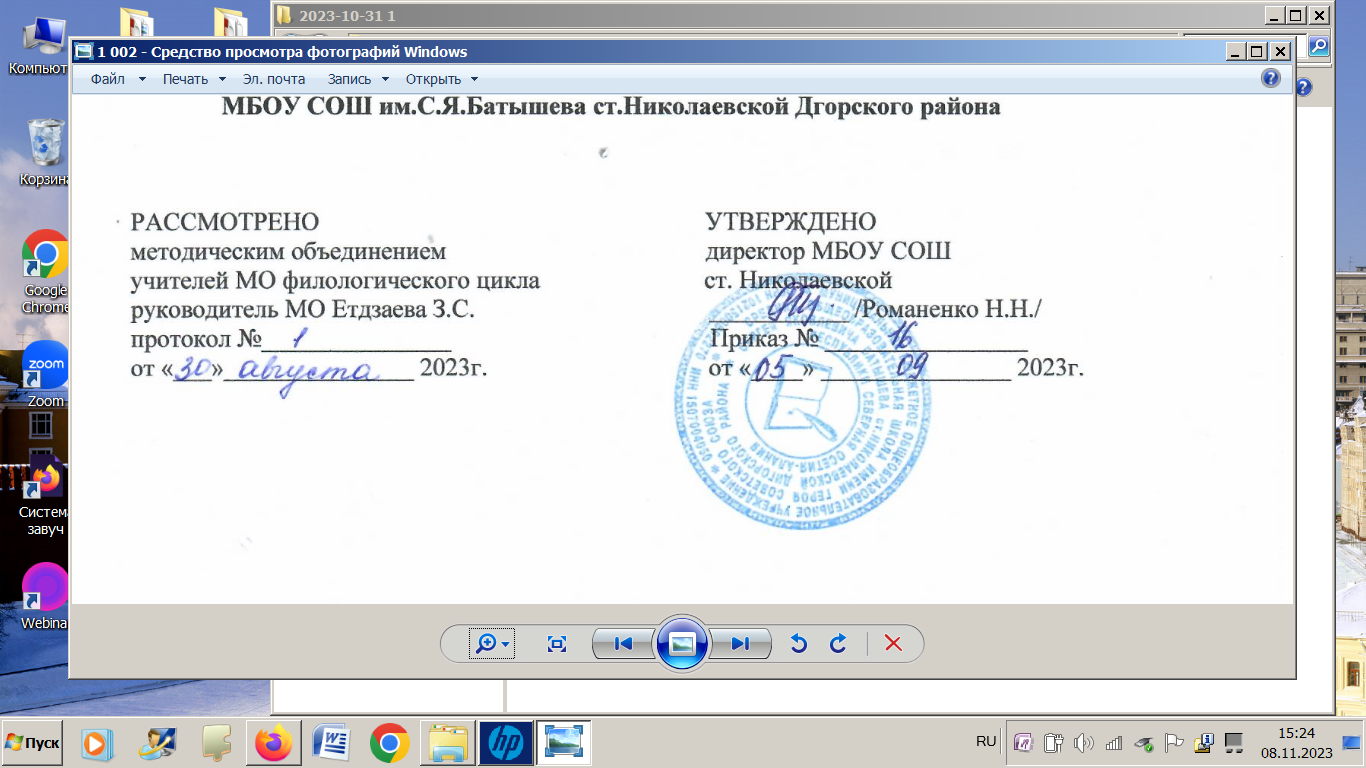 Название программыИнфознайкаРазработчик программыЛ.Л. БосоваОбразовательное учреждениеМКОУ СОШ ст.Николаевская Дигорского района РСО-АланияГод утверждения программыТип программыМодифицированнаяСрок реализации программы2 годаВозраст детей11-13 летОбразовательная направленность программыНаучно-техническаяЦель программые.                        Освоение информационных технологий Задачи программы•	организовать работу в виртуальных лабораториях, направленную на овладение первичными навыками исследовательской деятельности, получение опыта принятия решений и управления объектами с помощью составленных для них алгоритмов; •	организовать компьютерный практикум, ориентированный на:  формирование умений использования средств информационных и коммуникационных технологий для сбора, хранения, преобразования и передачи различных видов информации (работа с текстом и графикой в среде соответствующих редакторов);  овладение способами и методами освоения новых инструментальных средств; формирование умений и навыков самостоятельной работы; стремление использовать полученные знания в процессе обучения другим предметам и в жизни;•	создать условия для  овладения основами продуктивного взаимодействия и сотрудничества со сверстниками и взрослыми: умения правильно, четко и однозначно формулировать мысль в понятной собеседнику форме; умения выступать перед аудиторией, представляя ей результаты своей работы с помощью средств ИКТ.Структура программыТеоретическая часть и практические занятияОсновное содержание программы1.	«Основы компьютерной графики», 1 год обучения 34 часа.2.	«Изучаем текстовые редакторы»   2  год обучения  , 34 часа).Формы работыПодгрупповыеМетоды работы-практические-наглядно-демонстрационные-игровые-методы ролевого моделирования типовых ситуаций-словесныеЭффективность курсаОсновными критериями оценки эффективности курса являются данные, полученные в результате практических работ. Косвенным показателем эффективности является успешность в обучении, отзывы учителей и родителей.№ п/пНаименование темыВсего часовТеорияПрактические занятияВид контроляРаздел 1Обучение работе на компьютере4221.1Информация. Информатика. Компьютер0,50,51.2Как устроен компьютер0,50,51.3Рабочий стол. Управление мышью. Запуск программ0,50,51.4Практическая работа по теме: «Обучение работе на компьютере»П/рРаздел 2Освоение среды графического редактора Paint6332.1Назначение графического редактора Paint. Компьютерная графика0,50,52.2Инструменты рисования. Настройка инструментов0,50,52.3Панель Палитра. Изменение Палитры0,50,52.4Свободное рисование0,50,52.5Редактирование компьютерного рисунка0,50,52.6Практическая работа по теме: «Освоение  среды графического редактора  Paint»1П/рРаздел 3Редактирование рисунков6333.1Понятие фрагмента рисунка0,50,53.2Выделение, перенос, копирование0,50,53.3Понятие файла. Сохранение созданного рисунка0,50,53.4Открытие сохраненного рисунка0,50,53.5Сборка рисунка из деталей0,50,53.6Практическая работа по теме: «Редактирование рисунков»П/рРаздел 4Точные построения графических объектов8444.1Геометрические инструменты0,50,54.2Инструменты рисования линий. Построение линий0,50,54.3Построение фигур0,50,54.4Что такое пиксель и пиктограмма0,50,54.5Изменение масштаба просмотра рисунков0,50,54.6Редактирование рисунков по пикселям0,50,54.7Создание пиктограммы0,50,54.8Практическая работа по теме: «Точные построения графических объектов»1П/рРаздел 5Преобразование рисунка4225.1Выполнение команд наклона, отражения и поворота0,50,55.2Растяжение и сжатие0,50,55.3Исполнение надписи0,50,5П\р5.4Практическая работа по теме: «Преобразование  рисунка» 1Раздел 6Конструирование из мозаики 6336.1Меню готовых форм0,50,56.2Конструирование из кубиков0,50,56.3Композиция из кубиков0,50,56.4Практическая работа по теме: «Конструирование из мозаики»0,50,56.5Итоговое  тестирование1тест6.6Обобщающее занятие0,50,5                                                       Итого:34№ п/пНаименование темыВсего часовТеорияПрактические занятияВид контроляРаздел 1Общая характеристика текстового  процессора31.1История обработки  текстовых документов0,50,51.2Характеристики текстовых редакторов0,50,51.3Объекты текстового документа и их параметры0,50,5Раздел 2Текстовый редактор Блокнот62.1Ввод текста в редакторе Блокнот0,50,52.2Редактирование текста0,50,52.3Что скрывается в строке меню0,50,52.4Действия с фрагментами текста0,50,52.5Сохранение данных на компьютере0,50,52.6Практическая работа  по теме: «Текстовый редактор Блокнот»0,50,5Раздел 3Текстовый редактор  WordPad73.1Оформление  абзаца и заголовка0,50,53.2Изменение размера и начертание шрифта. Метод выравнивания0,50,53.3Панель форматирования Форматирование абзаца0,50,53.4Ввод и загрузка текста0,50,53.5Нумерованные и маркированные списки0,50,53.6Работа с клавиатурным тренажером0,50,53.7Практическая работа по теме: «Текстовый редактор  WordPad»1Раздел 4Текстовый  редактор  Microsoft Word104.1Знакомимся с текстовым процессором Microsoft Word 0,50,54.2Способы выделения объектов текстового документа0,50,54.3Создание и редактирование текстового документа14.4Форматирование текста14.5Оформление текста в виде таблицы 14.6Печать документа14.7Вставка в текст рисунка0,50,54.8Оформление художественных заголовков0,50,54.9Практическая работа по теме: «Текстовый  редактор  Microsoft Word» 14.10Итоговое  тестирование1Раздел 5Компьютерный практикум85.1Редактируем и форматируем текст. Создаем надписи0,50,55.2Размещаем текст и графику в таблице15.3Создание поздравительной открытки15.4Создание поздравительной открытки15.5Творческая работа «Чему я научился»15.6Творческая работа «Чему я научился»15.7 Творческая работа «Чему я научился» 15.8Обобщающие  занятие0,50,5                                                       Итого:34